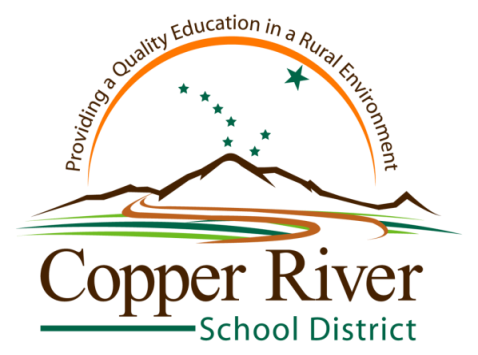 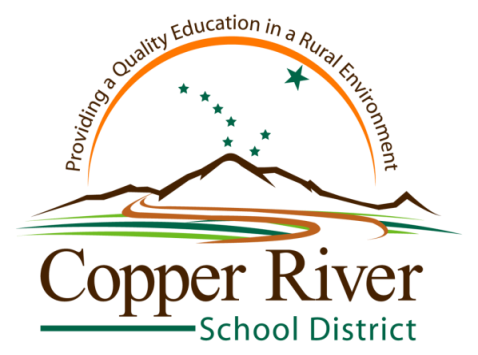 College & Career Testing-Copper River School DistrictACT-A college admissions test covering English, Math, Reading, and Science.  Students can take it WITH or WITHOUT writing.  Colleges have different policies regarding the writing part of the test, so check with them first.  Register at www.actstudent.org  Cost is $35 (no Writing); $50.50 (Plus Writing).  College-bound seniors should take it in the fall; college-bound juniors in the spring.Test Date	Registration Deadline	Late Registration	Test Location	Test Center CodeDec. 14		Nov. 8			Nov. 22			Glennallen	161760April 12		March 7		March 21		Kenny Lake	223160SAT I Reasoning Test-A college admissions test covering reading, writing, and math.  Register at: sat.collegeboard.org  Cost is $51.  College-bound seniors should take it in the fall; college-bound juniors in the spring.Test Date	Registration Deadline	Late Registration	Test Location	Test Center CodeOct. 5		Sept. 6			Sept. 20		Glennallen	02165Jan. 25		Dec. 27			Jan. 10			Kenny Lake	02201May 3		April 4			April 18			Glennallen	02165For both the SAT and ACT, you will need  your school code: Glennallen (020-039); KL (020-016)PSAT-The Preliminary SAT is an opportunity for students to “practice” for the SAT.  Recommended for college-bound juniors.  Sophomores are also welcome—and encouraged—to take it.  Cost is $14, payable at your school office.  Upon payment of the fee, you are registered.  Test will be given at Kenny Lake and Glennallen School on Wed., October 16.ASVAB-Armed Services Vocational Aptitude Battery-A test given by the military that covers language arts, math, science, electronics, auto/shop information, and mechanical reasoning.  This test is very important for students considering the military.  However, you do not have to plan on joining in order to test.  Many students take it for the purpose of getting feedback on career strengths.  Must be sophomore or higher to test.  There is no cost.  Register by putting your name on a list at the office.Dates:  Forthcoming from the military.  It may be computer based this year.  More information to come. Should you have any questions, please contact Mr. Lorence, Guidance Counselor.